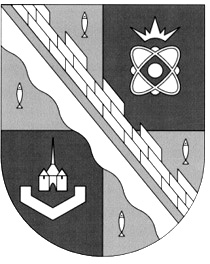 администрация МУНИЦИПАЛЬНОГО ОБРАЗОВАНИЯ                                        СОСНОВОБОРСКИЙ ГОРОДСКОЙ ОКРУГ  ЛЕНИНГРАДСКОЙ ОБЛАСТИпостановлениеот 04/09/2014 № 2111О проведении торгов по продаже земельных участков для индивидуального жилищного строительстваНа основании пункта 10 статьи 3 Федерального закона РФ от 25.10.2001 № 137-ФЗ «О введении в действие Земельного кодекса Российской Федерации», в соответствии со статьями 30.1, 38.1 Земельного кодекса РФ, администрация Сосновоборского городского округа п о с т а н о в л я е т:1. Провести торги по продаже земельных участков для индивидуального жилищного строительства:Торги провести в форме аукционов, открытых по составу участников и по форме подачи заявок.Срок проведения аукционов – IV квартал 2014 года.Собственник – государственная собственность до разграничения государственной собственности на землю.Категория земель – земли населённых пунктов.Земельные участки расположены в зоне Ж-4 – Зона застройки индивидуальными жилыми домами пригородного типа.Разрешённый вид использования земельных участков: отдельно стоящие жилые дома на одну семью в 1-3 этажа с придомовыми земельными участками.Земельные участки свободны от застройки.2. Продавцом земельных участков является администрация Сосновоборского городского округа.3. Определить технические условия подключения (технологического присоединения) земельных участков к сетям инженерно-технического обеспечения и плату за подключение (технологическое присоединение):3.1. Технические условия присоединения к электрическим сетям и плата за подключение устанавливается в соответствии с приказом комитета по тарифам и ценовой политике Ленинградской области от 20.12.2013 № 213-п «Об установлении платы за технологическое присоединение энергопринимающих устройств максимальной мощностью, не превышающей 15 кВт включительно (с учетом ранее присоединенной в данной точке присоединения мощности), стандартизированных тарифных ставок и ставок за единицу максимальной мощности для расчета платы за технологическое присоединение к электрическим сетям ОАО «ЛОЭСК» энергопринимающих устройств заявителей, расположенных на территории Ленинградской области, на 2014 год» в размере не более 550 рублей;3.2. Технические условия на подключение к городским сетям водопровода и канализации:Водоснабжение - автономное, канализация - сертифицированные локальные системы очистки сточных вод;3.3. Технические условия для присоединения к тепловым сетям города: Теплоснабжение - автономное.4. Организатору аукционов - Комитету по управлению муниципальным имуществом администрации муниципального образования Сосновоборский городской округ Ленинградской области (Михайлова Н.В.):4.1. Установить время, место и порядок проведения аукционов, форму и сроки подачи заявок на участие в аукционах, порядок внесения и возврата задатков, величину повышения начальной цены предмета аукционов («шаг аукциона»), а так же утвердить пакет документов необходимый для проведения аукционов;4.2. Обеспечить публикацию извещения о проведении аукционов не менее чем за тридцать дней до дня проведения аукционов, а так же информации о результатах аукционов в течение трех дней со дня подписания протоколов о результатах аукционов на официальном сайте Российской Федерации в сети «Интернет» для размещения информации о проведении торгов (далее – официальный сайт торгов) (www.torgi.gov.ru) и на официальном сайте Сосновоборского городского округа (www.sbor.ru);4.3. Осуществить подготовку договоров купли-продажи земельных участков для подписания сторонами не ранее чем через 10 дней и не позднее 20 дней со дня размещения информации о результатах аукционов на официальном сайте торгов (www.torgi.gov.ru).5. Общему отделу администрации (Тарасова М.С.) опубликовать информацию о принятии настоящего постановления в газете «Маяк».6. Пресс-центру администрации (Арибжанов Р.М.) разместить настоящее постановление на официальном сайте Сосновоборского городского округа.7. Настоящее постановление вступает в силу со дня подписания.8. Контроль за исполнением настоящего постановления возложить на первого заместителя главы администрации Подрезова В.Е.Глава администрацииСосновоборского городского округа                                                                 В.И.Голиковисп. Е.В. Севостьяновтел. 2-82-13; СЕНомерлотаМестоположение земельного участкаПлощадь(кв.м)Кадастровый номерНачальная цена (руб.)Задаток (руб.)№ 1Ленинградская область, Сосновоборский городской округ,г.Сосновый Бор, ул.Благодатная,уч.№ 26110047:15:0108002:405375 15575031,00№ 2Ленинградская область, Сосновоборский городской округ,г.Сосновый Бор, ул.Благодатная,уч.№ 28110047:15:0108002:408375 15575031,00№ 3Ленинградская область, Сосновоборский городской округ,г.Сосновый Бор, ул.Благодатная,уч.№ 30110047:15:0108002:407375 15575031,00